 "Төлем көзінен ұсталған табыс салығын қайтару" мемлекеттік көрсетілетін қызмет қағидасы       1. Осы "Төлем көзінен ұсталған табыс салығын қайтару" мемлекеттік көрсетілетін қызмет қағидасы (бұдан әрі – Қағида) Қазақстан Республикасының 2013 жылғы 15 сәуірдегі "Мемлекеттік көрсетілетін қызметтер туралы" Қазақстан Республикасының Заңының (бұдан әрі – Заң) 10 бабы 1)-тармақшасына сәйкес әзірленген және "Төлем көзінен ұсталған табыс салығын қайтару" мемлекеттік көрсетілетін қызметті (бұдан әрі – мемлекеттік көрсетілетін қызмет) Қазақстан Республикасы Қаржы министрлігінің Мемлекеттік кірістер комитетінің облыстар, Нұр-Сұлтан, Алматы және Шымкент қалалары бойынша аумақтық органдарымен (бұдан әрі – көрсетілетін қызметті беруші) көрсету тәртібін анықтайды.      2. Мемлекеттік көрсетілетін қызмет жеке тұлғаларға көрсетіледі (бұдан әрі – көрсетілетін қызметті алушы). 2-тарау. Мемлекеттік қызметті көрсету тәртібі      3. Өтініштерді қабылдау және мемлекеттік қызмет көрсету нәтижесін беру:      1) көрсетілетін қызметті беруші арқылы;      2) "Азаматтарға арналған үкімет" Мемлекеттік корпорация" коммерциялық емес акционерлік қоғамы (бұдан әрі – Мемлекеттік корпорация) арқылы көрсетіледі.       Мемлекеттік қызмет көрсету ерекшеліктері ескеріле отырып, қызмет көрсету процесінің сипаттамаларын, нысанын, мазмұны мен нәтижесін, сондай-ақ өзге де мәліметтерді қамтитын мемлекеттік қызмет көрсетуге қойылатын негізгі талаптар тізбесі 1-қосымшаға сәйкес мемлекеттік көрсетілетін қызмет стандарты нысанында көрсетіледі.      Көрсетілетін қызметті алушылар құжаттарды көрсетілетін қызметті берушіге ұсынылған кезде (келу тәртібімен немесе пошта арқылы) құжаттар көрсетілетін қызметті берушінің құжаттарды қабылдауға жауапты құрылымдық бөлімшесімен қабылданады.       Мемлекеттік көрсетілетін қызметті алу үшін көрсетілетін қызметті алушылар "Салық және бюджетке төленетін басқа да міндетті төлемдер туралы (Салық кодексі)" 2017 жылғы 25 желтоқсандағы Қазақстан Республикасы Кодексінің (бұдан әрі – Салық кодексі) 672 бабына сәйкес құжаттарды ұсынады.      Көрсетілетін қызметті алушының жеке басын сәйкестендіру үшін жеке басын куәландыратын құжат көрсетіледі.      Мемлекеттік қызметті көрсету кезінде егер Қазақстан Республикасының заңдарында өзгеше көзделмесе, көрсетілетін қызметті алушы ақпараттық жүйелерде қамтылған, заңмен қорғалатын құпияны құрайтын мәліметтерді пайдалануға жазбаша келісімін береді.      Мемлекеттік ақпараттық жүйелерде қамтылған жеке басын куәландыратын құжаттар туралы мәліметтерді көрсетілетін қызмет беруші және (немесе) Мемлекеттік корпорацияның қызметкері тиісті мемлекеттік ақпараттық жүйелерден портал арқылы уәкілетті лауазымды адамдардың электрондық цифрлық қолтаңбасымен (бұдан әрі – ЭЦҚ) куәландырылған электрондық құжат нысанында алады.      Көрсетілетін қызметті алушылардан ақпараттық жүйелерден алынуы мүмкін құжаттарды және мәліметтерді талап етуге жол берілмейді.      Көрсетілетін қызметті берушіге жүгінген кезде көрсетілетін қызметті алушы құжаттар топтамасын қабылдағаны туралы белгісі бар талонды алады.       Мемлекеттік корпорациясына жүгінген кезде көрсетілетін қызметті алушы осы Қағиданың 1-қосымшасының 8-тармағымен көзделген тізбеге сәйкес толық құжаттар топтамасын табыс етпеген жағдайда, сондай-ақ қолданылу мерзімі өтіп кеткен құжаттарды ұсынған жағдайда, Мемлекеттік корпорациясының қызметкері өтінішті қабылдаудан бас тартады және осы Қағиданың 2-қосымшасына сәйкес нысан бойынша құжаттарды қабылдаудан бас тарту туралы қолхат береді.      Құжаттарды Мемлекеттік корпорация арқылы қабылдаған кезде көрсетілетін қызметті алушыға тиісті құжаттарды қабылдағаны туралы қолхат беріледі.      Мемлекеттік корпорацияға жүгінген кезде қабылдау күні мемлекеттік қызмет көрсету мерзіміне кірмейді.      Көрсетілетін қызметті алушылар құжаттарды Мемлекеттік корпорацияға келу тәртібімен тапсырған кезде Мемлекеттік корпорация қызметкері қабылданған құжататрды көрсетілетін қызметті беуршіге курьер қызметі арқылы жолдайды.       Көрсетілетін қызметті берушінің құжаттарды қабылдауға жауапты құрылымдық бөлімшесі құжаттар түскен күні ұсыныслған құжаттарды қабылдайды, тексереді және тіркейді (көрсетілетін қызметті алушы 2015 жылғы 23 қарашадағы Қазақстан Республикасының Еңбек Кодексіне сәйкес жұмыс уақыты аяқталғаннан кейін, демалыс және мереке күндері жүгінген кезде мемлекеттік қызмет көрсетуге өтініштер мен мемлекеттік қызмет көрсету нәтижелерін беру келесі жұмыс күні жүзеге асырылады).        Көрсетілетін қызметті беруші Салық кодексінің 672 бабына сәйкес мынадай жағдайларда өтінішті қараудан бас тартады:       1) бейрезидент өтінішті Салық кодексінің 672 бабының 7-тармағында белгіленген мерзім өткеннен кейін берген жағдайда өтінішті қараудан бас тартады. Бұл ретте бейрезидент өтінішті қайта беруге құқылы емес;       2) резиденттікті растайтын құжат Салық кодексінің 675-бабында белгіленген талаптарға сәйкес келмеген;       3) бейрезидент Салық кодексінің 672 бабының 3 және 4-тармақтарында айқындалған құжаттарды ұсынбаған;       4) бейрезидент Салық кодексінің 672 бабының 2-тармағының ережелерін сақтамаған жағдайларда өтінішті қараудан бас тартады.      Бұл ретте көрсетілетін қызметті берушінің өтінішті қараудан бас тарту туралы шешімі бейрезидентке оның қолын қойғыза отырып табыс етіледі немесе бас тарту себептері көрсетіле отырып, салық органы алған күннен бастап 10 (он) жұмыс күні ішінде өтінішті және ұсынылған құжаттарды қоса бере отырып, алуы туралы хабарламасы бар тапсырыс хатпен пошта арқылы жіберіледі.       Көрсетілетін қызметті беруші Салық кодексінің 672 бабының 8-тармағының 2), 3) және 4) тармақшаларында көзделген негіздер бойынша өтінішті қараудан бас тартқан жағдайда, бейрезидент, егер ол жол берілген бұзушылықтарды жоятын болса, Салық кодексінің 672 бабының 7-тармағында белгіленген мерзім шегінде қайта өтініш беруге құқылы.      Тапсырылған құжаттар толық болған жағдайда құжаттарды өңдеуге жауапты тұлға салықтық өтінішті алған күннен бастап 20 (жиырма) жұмыс күні ішінде қарайды.      Бейрезиденттің өтінішін қарау қорытындылары бойынша көрсетілетін қызметті беруші мынадай:      1) табыс салығын толықтай немесе оның бір бөлігін қайтару туралы;      2) табыс салығын қайтарудан бас тарту туралы шешімдердің біреуін шығарады.      Көрсетілетін қызметті берушінің шешімі жазбаша нысанда ресімделеді және оған басшы немесе оның орынбасары қол қояды.      Көрсетілетін қызметті беруші табыс салығын толықтай немесе оның бір бөлігін қайтару туралы шешім қабылдаған кезде ұсынылған өтініште халықаралық шарттың ережелеріне сәйкес қайтаруға жататын табыс салығының сомасы көрсетіледі және өтініш басшының немесе оның орынбасарының қолтаңбасымен және салық органының мөрімен куәландырылады.      Көрсетілетін қызметті беруші көрсетілетін қызметті алушыға табыс салығының сомасын қайтаруды осындай шешім қабылданған күннен бастап 30 (отыз) жұмыс күні ішінде жүргізеді.       Заңның 5 бабы 2-тармағының 11)-тармақшасына сәйкес көрсетілетін қызметті берушілер мемлекеттік қызмет көрсету сатысы туралы деректерді мемлекеттік қызметтер көрсету мониторингінің ақпараттық жүйесіне "Мемлекеттік көрсетілетін қызметтерді көрсету мониторингінің ақпараттық жүйесіне мемлекеттік көрсетілетін қызметті көрсету сатысы туралы деректер енгізу қағидаларын бекіту туралы" Қазақстан Республикасы Көлік және коммуникация министрінің міндетін атқарушының 2013 жылғы 14 маусымдағы № 452 бұйрығымен (Нормативтік құқықтық актілерді мемлекеттік тіркеу тізілімінде № 8555 болып тіркелген) белгілеген тәртіппен енгізуді қамтамасыз етеді.       Көрсетілетін қызметті берушіге немесе Мемлекеттік корпорация арқылы жүгінген кезде мемлекеттік қызметті көрсету нәтижесі әлде Салық кодексінің 672, 673 және 675 баптарда көрсетілген жағдайларда және негіздемелер бойынша көрсетілетін қызметті берушінің мемлекеттік қызметті көрсетуден бас тарту туралы уәжделген жауабы жіберіледі.       Мемлекеттік корпорацияда дайын құжаттарды көрсетілетін қызметті алушыға беру жеке басын куәландыратын құжатты (не өкілдің тиісті өкілеттіктері көрсетілетін Қазақстан Республикасының азаматтық заңнамасына сәйкес берілген құжаттың негізінде әрекет ететін оның өкіліне) көрсеткен кезде тиісті құжаттарды қабылдағаны туралы қолхат негізінде жүзеге асырылады.       Көрсетілетін қызметті берушімен, Мемлекеттік корпорациямен уақытында қажет етілмеген құжаттарды сақтау шарттары:      көрсетілетін қызметті алушы мемлекеттік көрсетілетін қызмет нәтижесін алуға келмеген жағдайда көрсетілетін қызметті беруші құжаттарды көрсетілетін қызметті алушы алғанға дейін сақтайды;       Мемлекеттік корпорация құжаттардың 1 (бір) ай сақталуын қамтамасыз етеді, одан кейін оларды көрсетілетін қызметті берушіге сақтауға береді.       Көрсетілетін қызметті алушы 1 (бір) ай мерзім өткеннен кейін жүгінген кезде Мемлекеттік корпорацияның сұрауы бойынша көрсетілетін қызметті беруші 1 (бір) күн ішінде дайын құжаттарды Мемлекеттік корпорация көрсетілетін қызметті алушыға беру үшін жолдайды. 3-тарау. Көрсетілетін қызметті берушілердің және (немесе) олардың лауазымды адамдарының, Мемлекеттік корпорацияның және (немесе) олардың қызметкерлерінің мемлекеттік қызметтер көрсету мәселелері бойынша шешімдеріне, әрекеттеріне (әрекетсіздігіне) шағымдану тәртібі      4. Көрсетілетін қызметті алушы мемлекеттік қызметтерді көрсету нәтижелерімен келіспеген жағдайда көрсетілетін қызметті берушінің әрекеттеріне (әрекетсіздігіне), шешімдеріне шағым Қазақстан Республикасының заңнамасына сәйкес:      көрсетілетін қызметті беруші басшысының атына;      салықтардың және бюджетке төлемдердің түсуін қамтамасыз ету саласында басшылықты жүзеге асыратын уәкілетті органның басшысының атына;      мемлекеттік қызметтерді көрсету сапасын бағалау және бақылау жөніндегі уәкілетті органға беріледі.      Бұл ретте, Мемлекеттік корпорация қызметкерлерінің әрекеттеріне (әрекетсіздігіне) шағым Мемлекеттік корпорация арқылы қызмет көрсету кезінде Мемлекеттік корпорация басшысының атына, немесе ақпараттандыру саласындағы уәкілетті органға беріледі.       Мемлекеттік қызметтерді көрсететін көрсетілетін қызметті берушінің, Мемлекеттік корпорацияның атына келіп түскен көрсетілетін қызметті алушының шағымы Заңның 25 бабы 2-тармағына сәйкес оның тіркелген күнінен бастап 5 (бес) жұмыс күні ішінде қаралуға жатады.      Мемлекеттік қызметтерді көрсету сапасын бағалау және бақылау жөніндегі уәкілетті органға келіп түскен көрсетілетін қызметті алушының шағымы оның тіркелген күнінен бастап 15 (он бес) жұмыс күні ішінде қаралуға жатады.       5. Көрсетілген мемлекеттік қызмет нәтижелерімен келіспеген жағдайда, көрсетілетін қызметті алушы Заңның 4 бабы 1-тармағы 6)-тармақшасына сәйкес сотқа жүгінеді. Құжаттарды қабылдаудан бас тарту туралы қолхат       "Мемлекеттік көрсетілетін қызмет туралы" 2013 жылғы 15 сәуірдегі Қазақстан Республикасы Заңының 20-бабы 2-тармағын басшылыққа ала отырып, "Азаматтарға арналған үкімет" Мемлекеттік корпорациясының филиалының №__ бөлімі (мекенжайы көрсетілсін) Сіздің Қағиданың 1-қосымшасында көзделген тізбеге сәйкес құжаттардың толық топтамасын табыс етпеуіңізге сондай-ақ қолданылу мерзімі өтіп кеткен құжаттарды ұсынуыңызға байланысты "Төлем көзінен ұсталған табыс салығын қайтару" мемлекеттік қызметін көрсетуге құжаттарды қабылдаудан бас тартады, атап айтқанда:      Жоқ құжаттардың және қолданылу мерзімі өтіп кеткен құжаттардың атауы:      1)________________________________________;      2)________________________________________;      3)….      Осы қолхат әрбір тарапқа бір-бірден 2 данада жасалды.      Аты-жөні (Мемлекеттік корпорациясының қызметкері)      (қолы)      Орындаушы: аты-жөні_____________      Телефон __________      Алдым: көрсетілетін қызметті алушының аты-жөні / қолы      20__ жыл "___" _________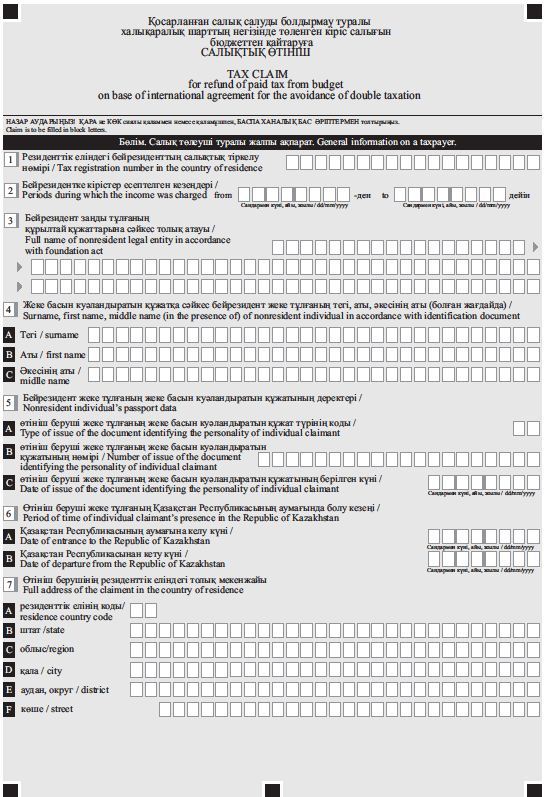 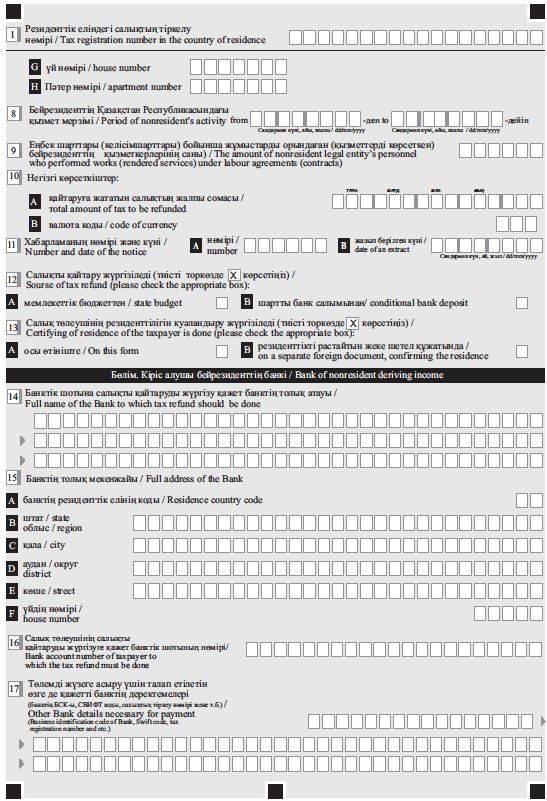 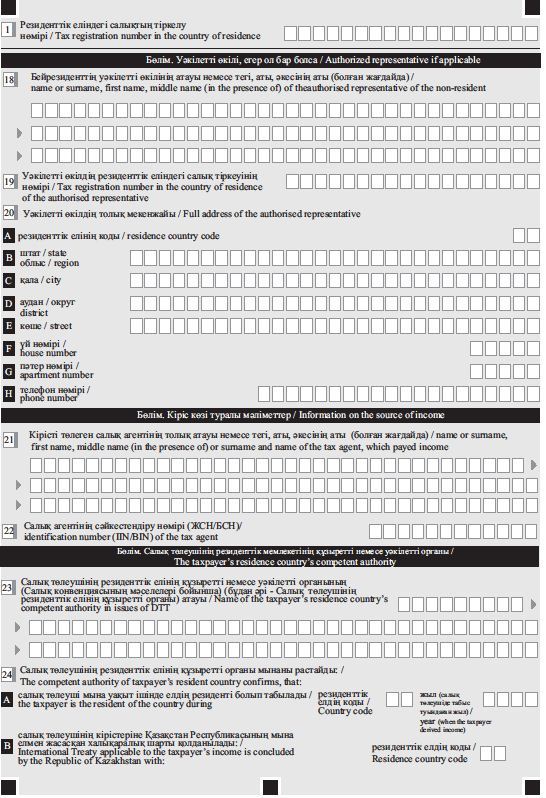 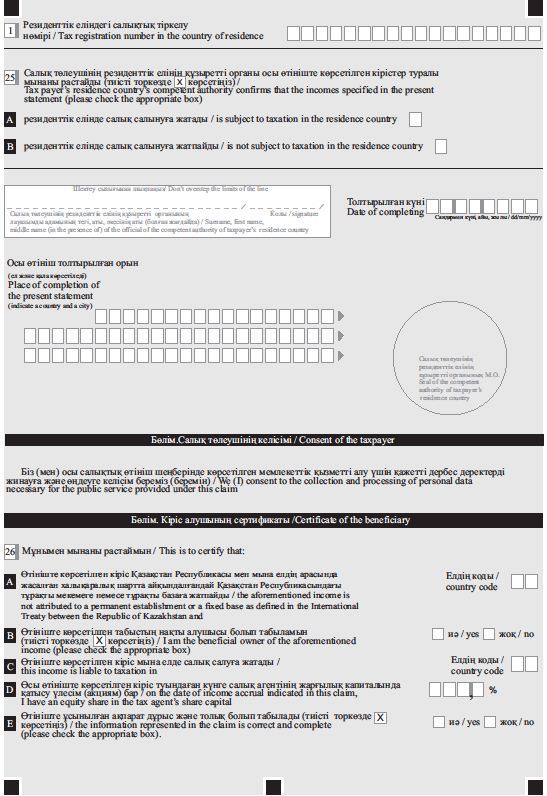 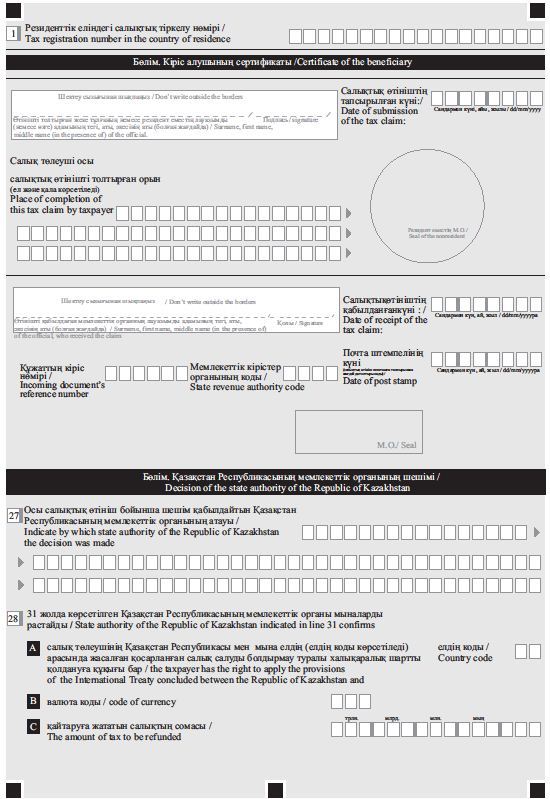 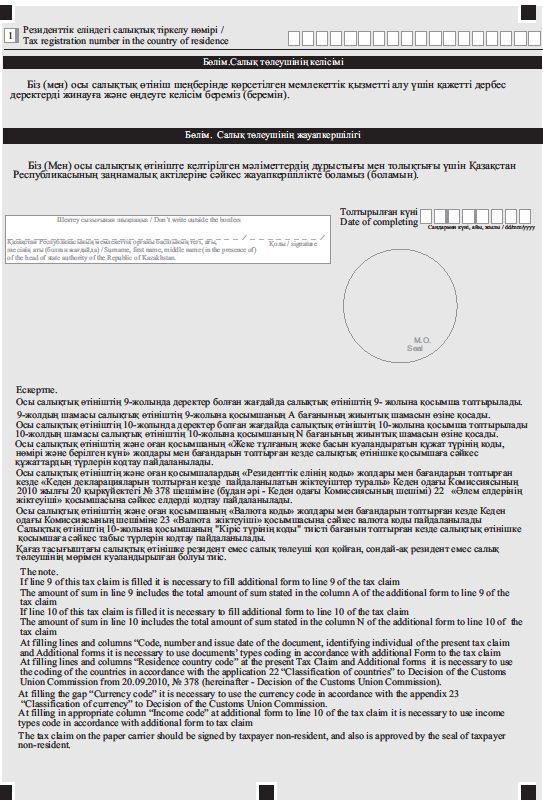 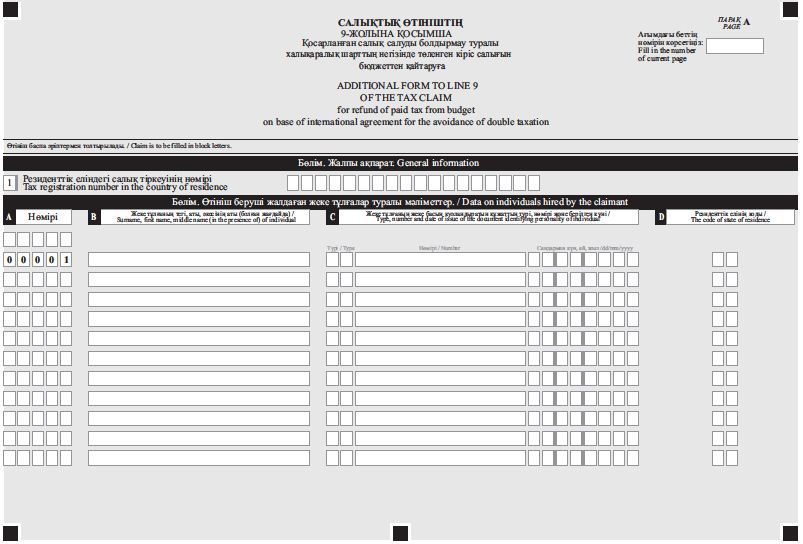 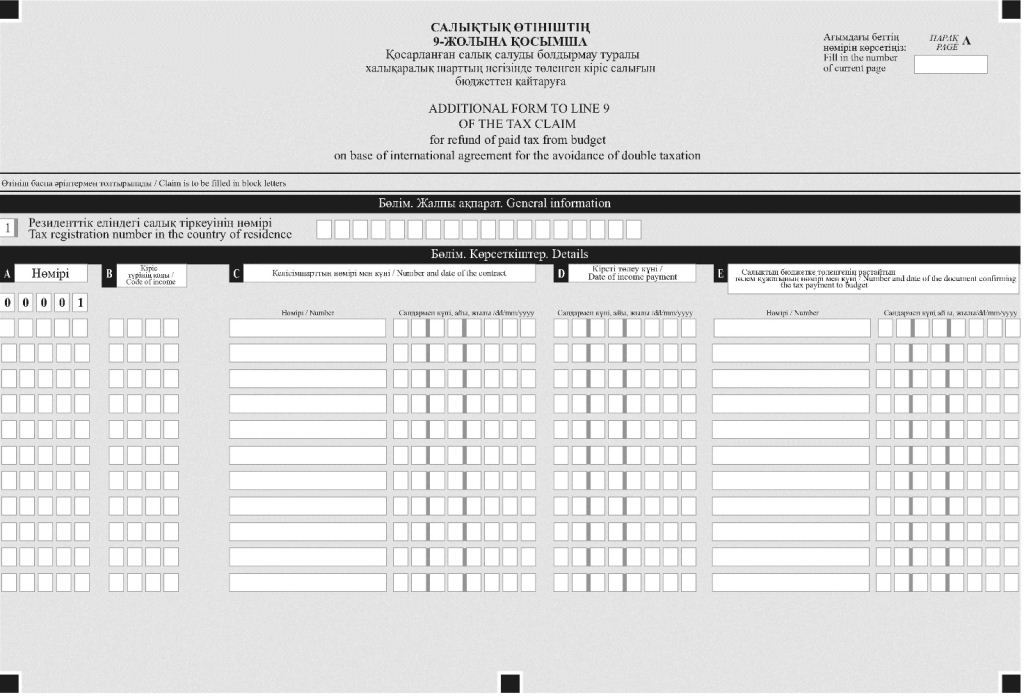 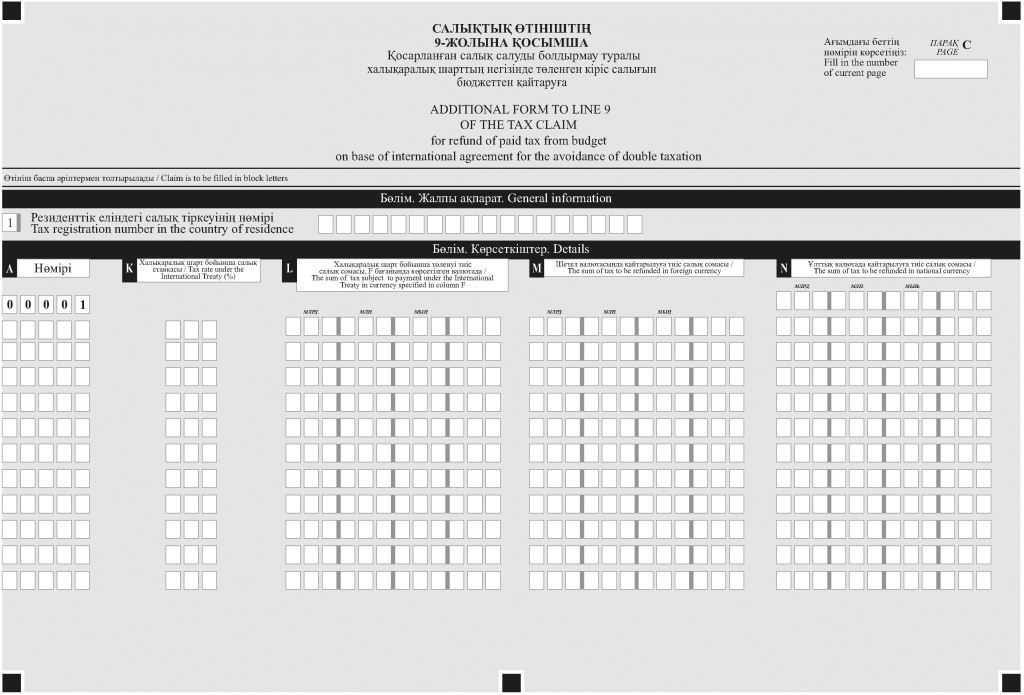 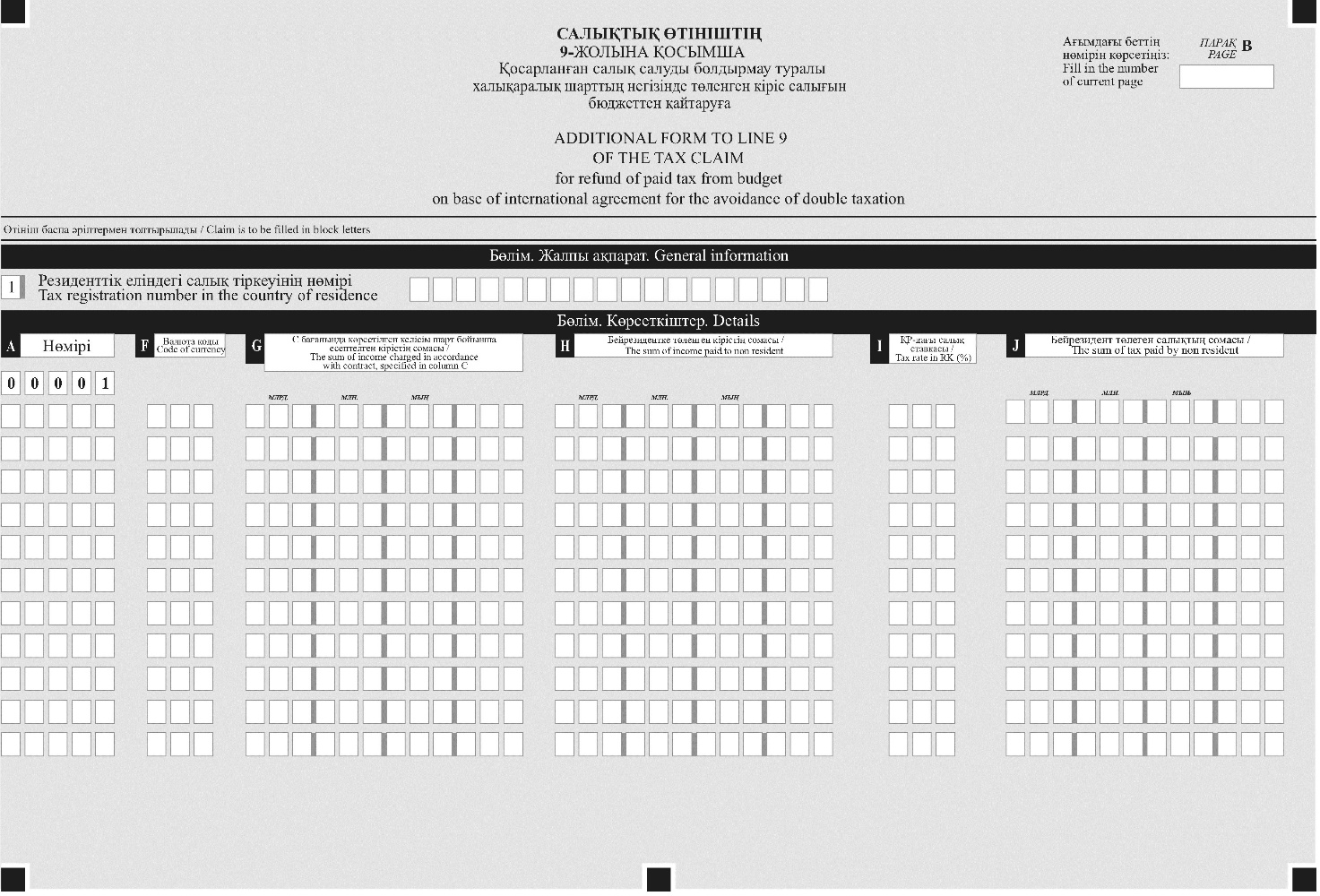 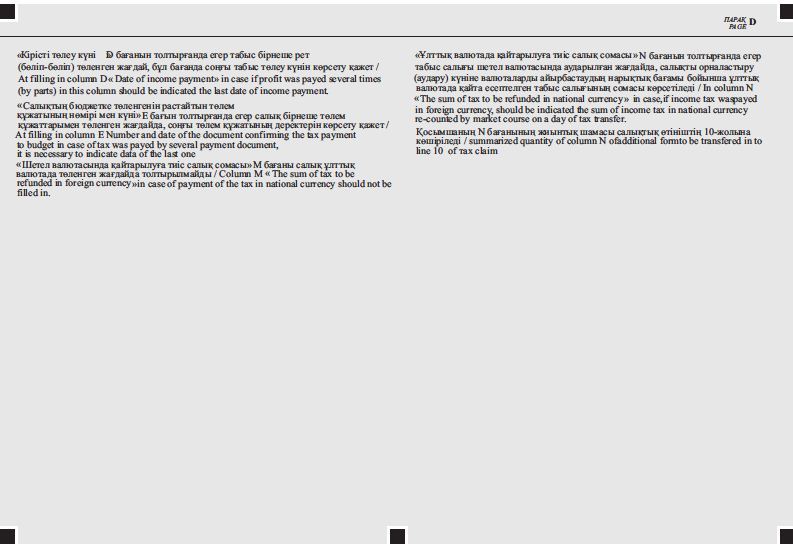 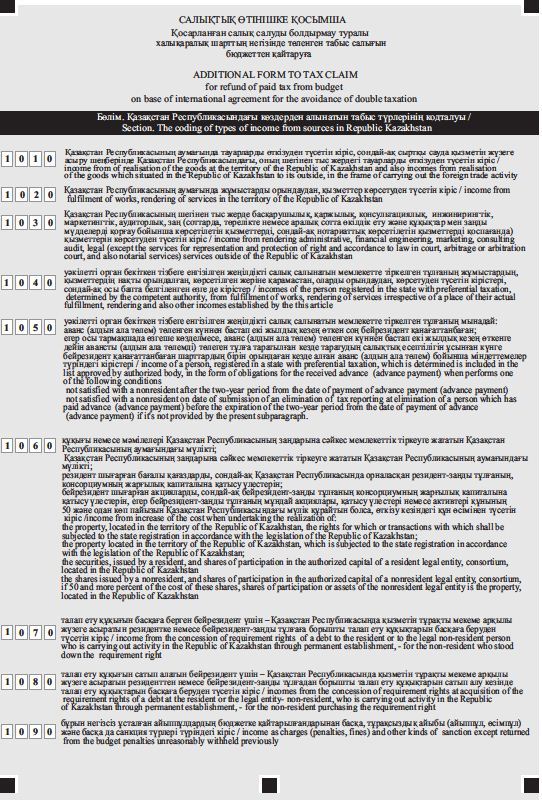 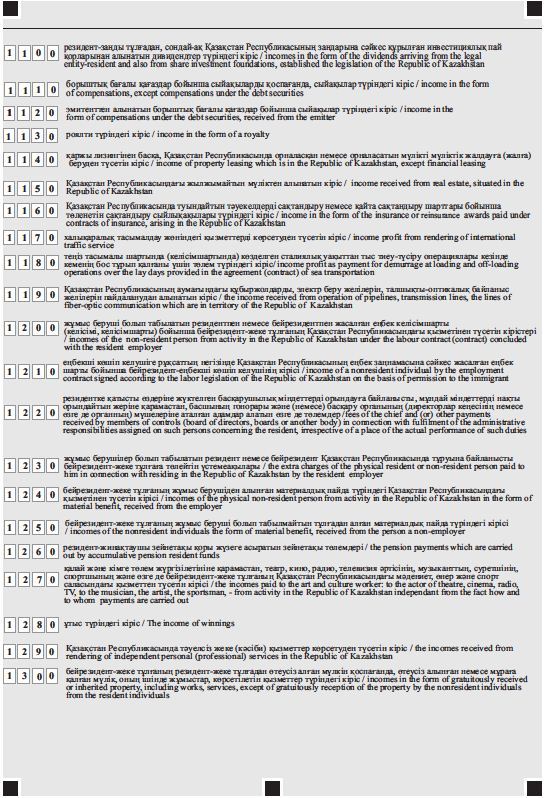 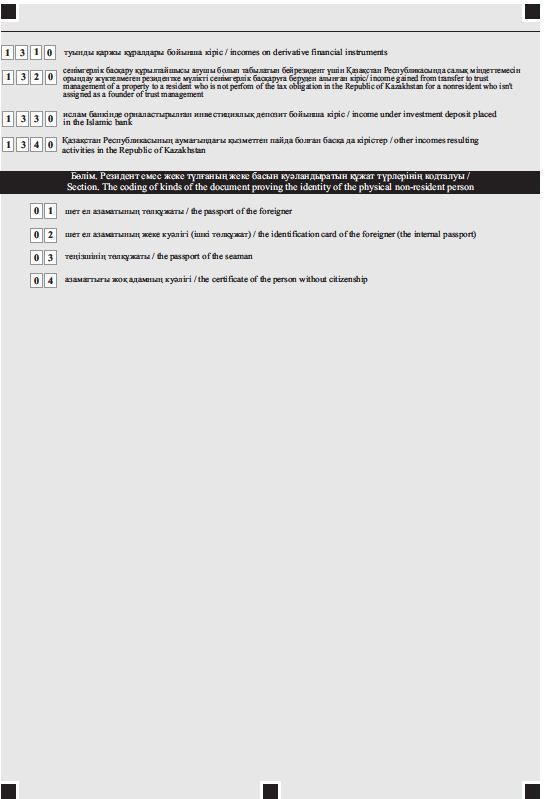 Қаржы Министрдің
міндетін атқарушы
2020 жылғы 10 шілдесі
№ 665 бұйрығына 14-қосымша"Төлем көзінен ұсталған табыс
салығын қайтару" мемлекеттік
көрсетілетін қызмет қағидасына
1-қосымша"Төлем көзінен ұсталған табыс
салығын қайтару" мемлекеттік
көрсетілетін қызмет қағидасына
1-қосымша"Төлем көзінен ұсталған табыс салығын қайтару" мемлекеттік көрсетілетін қызмет стандарты"Төлем көзінен ұсталған табыс салығын қайтару" мемлекеттік көрсетілетін қызмет стандарты"Төлем көзінен ұсталған табыс салығын қайтару" мемлекеттік көрсетілетін қызмет стандарты"Төлем көзінен ұсталған табыс салығын қайтару" мемлекеттік көрсетілетін қызмет стандарты1 Көрсетілетін қызметті берушінің атауы Мемлекеттік қызметті Қазақстан Республикасы Қаржы министрлігінің Мемлекеттік кірістер комитетінің облыстар, Астана, Алматы және Шымкент қалалары бойынша аумақтық органдары көрсетеді.Мемлекеттік қызметті Қазақстан Республикасы Қаржы министрлігінің Мемлекеттік кірістер комитетінің облыстар, Астана, Алматы және Шымкент қалалары бойынша аумақтық органдары көрсетеді.2Мемлекеттік көрсетілетін қызметті көрсету каналдары1) көрсетілетін қызметті беруші арқылы;
2) "Азаматтарға арналған үкімет" Мемлекеттік корпорация" коммерциялық емес акционерлік қоғамы (бұдан әрі – Мемлекеттік корпорация) арқылы жүзеге асырады.1) көрсетілетін қызметті беруші арқылы;
2) "Азаматтарға арналған үкімет" Мемлекеттік корпорация" коммерциялық емес акционерлік қоғамы (бұдан әрі – Мемлекеттік корпорация) арқылы жүзеге асырады.3Мемлекеттік қызметті көрсету мерзімдері1) халықаралық шарттың негізінде төленген табыс салығын бюджеттен қайтаруға салықтық өтініш (бұдан әрі – салықтық өтініш) бойынша төлем көзінен ұсталған табыс салығын қайтару туралы шешім шығару – көрсетілетін қызметті алушы (резидент емес) оны берген күнінен бастап 20 (жиырма) жұмыс күні ішінде.
Бұл ретте салықтық өтінішті қарау мерзімі:
бюджеттен төленген табыс салығын қайтару мәселесі бойынша тақырыптық тексеру жүргізу;
мемлекеттік кірістер органы:
басқа мемлекеттік кірістер органдарына, уәкілетті мемлекеттік органдарға, шет мемлекеттердің құзыретті органдарына, банктерге және банк операцияларының жекелеген түрлерін жүзеге асыратын ұйымдарға және Қазақстан Республикасының аумағында қызметін жүзеге асыратын өзге де ұйымдарға қажетті ақпарат беру туралы, сондай-ақ салықты қайтарып алуға байланысты мәселелер бойынша бейрезидентке;
 өтінішті қарайтын мемлекеттік кірістер органы бейрезидентті оның "Салық және бюджетке төленетін басқа да міндетті төлемдер туралы (Салық кодексі)" Қазақстан Республикасының 2017 жылғы 25 желтоқсандағы Кодексінің 48-бабында белгіленген талап қою мерзімі кезеңінде салықтық міндеттемелерді орындауы және Қазақстан Республикасында тұрақты мекемесінің болуы не болмауы тұрғысынан жоспардан тыс кешенді тексеру жүргізуге сұрау салуды осындай құрылымдық бөлімше тұрған жердегі салық органына жіберуге (егер бейрезиденттің Қазақстан Республикасында құрылымдық бөлімшесі болған жағдайда);
өтініші қаралып жатқан бейрезиденттің резиденттік елінің құзыретті органына салық агенті мен бейрезиденттің өзара қатынастары туралы ақпарат беру жөнінде (салық агенті таратылған (қызметі тоқтатылған), банкрот болған жағдайда) сұрау салу жіберген күннен бастап осындай сұрау салуға жауап алған күнге дейінгі кезеңге тоқтатыла тұрады;
көрсетілетін қызметті алушы табыс еткен құжаттарды қараудан бас тарту туралы шешім шығару – салық органы оларды алған күннен бастап 10 (он) жұмыс күні ішінде;
салық агенті (салық төлеуші) тұрған (тұрғылықты болатын) жердегі тіркелген салық органы бейрезидентке Кодексте айқындалған тәртіппен бюджеттен табыс салығының сомасын қайтаруды осындай шешім қабылданған күннен бастап 30 (отыз) жұмыс күні ішінде жүргізеді.
2) көрсетілетін қызметті алушының құжаттар топтамасын тапсыруы үшін күтудің рұқсат берілетін ең ұзақ уақыты – көрсетілетін қызметті берушіге 20 (жиырма) минут, Мемлекеттік корпорацияда – 15 (он бес) минут;
3) көрсетілетін қызметті алушыға көрсетілетін қызметті берушінің қызмет көрсетуінің рұқсат берілетін ең ұзақ уақыты – 20 (жиырма) минут, Мемлекеттік корпорацияда – 15 (он бес) минут.1) халықаралық шарттың негізінде төленген табыс салығын бюджеттен қайтаруға салықтық өтініш (бұдан әрі – салықтық өтініш) бойынша төлем көзінен ұсталған табыс салығын қайтару туралы шешім шығару – көрсетілетін қызметті алушы (резидент емес) оны берген күнінен бастап 20 (жиырма) жұмыс күні ішінде.
Бұл ретте салықтық өтінішті қарау мерзімі:
бюджеттен төленген табыс салығын қайтару мәселесі бойынша тақырыптық тексеру жүргізу;
мемлекеттік кірістер органы:
басқа мемлекеттік кірістер органдарына, уәкілетті мемлекеттік органдарға, шет мемлекеттердің құзыретті органдарына, банктерге және банк операцияларының жекелеген түрлерін жүзеге асыратын ұйымдарға және Қазақстан Республикасының аумағында қызметін жүзеге асыратын өзге де ұйымдарға қажетті ақпарат беру туралы, сондай-ақ салықты қайтарып алуға байланысты мәселелер бойынша бейрезидентке;
 өтінішті қарайтын мемлекеттік кірістер органы бейрезидентті оның "Салық және бюджетке төленетін басқа да міндетті төлемдер туралы (Салық кодексі)" Қазақстан Республикасының 2017 жылғы 25 желтоқсандағы Кодексінің 48-бабында белгіленген талап қою мерзімі кезеңінде салықтық міндеттемелерді орындауы және Қазақстан Республикасында тұрақты мекемесінің болуы не болмауы тұрғысынан жоспардан тыс кешенді тексеру жүргізуге сұрау салуды осындай құрылымдық бөлімше тұрған жердегі салық органына жіберуге (егер бейрезиденттің Қазақстан Республикасында құрылымдық бөлімшесі болған жағдайда);
өтініші қаралып жатқан бейрезиденттің резиденттік елінің құзыретті органына салық агенті мен бейрезиденттің өзара қатынастары туралы ақпарат беру жөнінде (салық агенті таратылған (қызметі тоқтатылған), банкрот болған жағдайда) сұрау салу жіберген күннен бастап осындай сұрау салуға жауап алған күнге дейінгі кезеңге тоқтатыла тұрады;
көрсетілетін қызметті алушы табыс еткен құжаттарды қараудан бас тарту туралы шешім шығару – салық органы оларды алған күннен бастап 10 (он) жұмыс күні ішінде;
салық агенті (салық төлеуші) тұрған (тұрғылықты болатын) жердегі тіркелген салық органы бейрезидентке Кодексте айқындалған тәртіппен бюджеттен табыс салығының сомасын қайтаруды осындай шешім қабылданған күннен бастап 30 (отыз) жұмыс күні ішінде жүргізеді.
2) көрсетілетін қызметті алушының құжаттар топтамасын тапсыруы үшін күтудің рұқсат берілетін ең ұзақ уақыты – көрсетілетін қызметті берушіге 20 (жиырма) минут, Мемлекеттік корпорацияда – 15 (он бес) минут;
3) көрсетілетін қызметті алушыға көрсетілетін қызметті берушінің қызмет көрсетуінің рұқсат берілетін ең ұзақ уақыты – 20 (жиырма) минут, Мемлекеттік корпорацияда – 15 (он бес) минут.4Мемлекеттік қызметті көрсету нысанықағаз түріндеқағаз түрінде5Мемлекеттік қызметті көрсету нәтижесі1) төлем көзінен ұсталған табыс салығын толықтай немесе оның бір бөлігін қайтару туралы шешім (бұдан әрі – қайтару туралы шешім);
2) бюджеттен табыс салығының сомаларын қайтару;
3) төлем көзінен ұсталған табыс салығын қайтарудан бас тарту туралы шешім (бұдан әрі – қайтарудан бас тарту туралы шешім);
4) осы мемлекеттік көрсетілетін қызмет стандартының 10-тармағында көрсетілген жағдайларда және негіздемелер бойынша салық органының салықтық өтінішті қараудан уәжделген бас тартуы.
 Мемлекеттік қызметті көрсету нәтижесін беру нысаны: қағаз түрінде. 1) төлем көзінен ұсталған табыс салығын толықтай немесе оның бір бөлігін қайтару туралы шешім (бұдан әрі – қайтару туралы шешім);
2) бюджеттен табыс салығының сомаларын қайтару;
3) төлем көзінен ұсталған табыс салығын қайтарудан бас тарту туралы шешім (бұдан әрі – қайтарудан бас тарту туралы шешім);
4) осы мемлекеттік көрсетілетін қызмет стандартының 10-тармағында көрсетілген жағдайларда және негіздемелер бойынша салық органының салықтық өтінішті қараудан уәжделген бас тартуы.
 Мемлекеттік қызметті көрсету нәтижесін беру нысаны: қағаз түрінде. 6 Мемлекеттік көрсетілетін қызметті көрсету үшін қызмет алушыдан алынатын ақы мөлшері және Қазақстан Республикасы заңдарымеп белгіленген ақыны алу әдістері Мемлекеттік қызмет жеке тұлғаларға тегін көрсетіледі.Мемлекеттік қызмет жеке тұлғаларға тегін көрсетіледі.7Қызметті берушің жұмыс кестесі 1) көрсетілетін қызметті беруші – 2015 жылғы 23 қарашадағы Қазақстан Республикасының Еңбек Кодексіне (бұдан әрі – ҚР Еңбек кодексі) сәйкес сәйкес демалыс және мереке күндерін қоспағанда, дүйсенбіден бастап жұманы қоса алғанда, 13.00-ден 14.30-ға дейінгі түскі үзілісті ескере отырып сағат 9.00-ден 18.30-ға дейін.
Мемлекеттік көрсетілетін қызмет кезекпен көрсетіледі, алдын ала жазылу талап етілмейді, жеделдетілген қызмет көрсету көзделмеген;
 2) Мемлекеттік корпорация – ҚР Еңбек кодексіне сәйкес жексенбі және мереке күндерін қоспағанда, дүйсенбіден бастап сенбіні қоса алғанда, белгіленген жұмыс кестесіне сәйкес түскі үзіліссіз сағат 9.00-ден 20.00-ге дейін. 
Қабылдау электрондық кезек тәртібімен көрсетілетін қызметті алушының тіркеу орны бойынша жүргізіледі, жеделдетілген қызмет көрсету көзделмеген, портал арқылы электрондық кезекті брондауға болады.
 Мемлекеттік қызметті көрсету орындарының мекенжайлары: 
1) көрсетілетін қызметті берушінің – www.kgd.gov.kz;
2) Мемлекеттік корпорацияның – www. gov4c.kz интернет-ресурстарында орналастырылған. 1) көрсетілетін қызметті беруші – 2015 жылғы 23 қарашадағы Қазақстан Республикасының Еңбек Кодексіне (бұдан әрі – ҚР Еңбек кодексі) сәйкес сәйкес демалыс және мереке күндерін қоспағанда, дүйсенбіден бастап жұманы қоса алғанда, 13.00-ден 14.30-ға дейінгі түскі үзілісті ескере отырып сағат 9.00-ден 18.30-ға дейін.
Мемлекеттік көрсетілетін қызмет кезекпен көрсетіледі, алдын ала жазылу талап етілмейді, жеделдетілген қызмет көрсету көзделмеген;
 2) Мемлекеттік корпорация – ҚР Еңбек кодексіне сәйкес жексенбі және мереке күндерін қоспағанда, дүйсенбіден бастап сенбіні қоса алғанда, белгіленген жұмыс кестесіне сәйкес түскі үзіліссіз сағат 9.00-ден 20.00-ге дейін. 
Қабылдау электрондық кезек тәртібімен көрсетілетін қызметті алушының тіркеу орны бойынша жүргізіледі, жеделдетілген қызмет көрсету көзделмеген, портал арқылы электрондық кезекті брондауға болады.
 Мемлекеттік қызметті көрсету орындарының мекенжайлары: 
1) көрсетілетін қызметті берушінің – www.kgd.gov.kz;
2) Мемлекеттік корпорацияның – www. gov4c.kz интернет-ресурстарында орналастырылған.8Мемлекеттік қызметті көрсету үшін қажетті құжаттар тізбесіКөрсетілетін қызметті алушы (Қазақстан Республикасы табыс пен капиталға (мүлікке) қосарланған салық салуды болдырмау және салық төлеуден жалтаруға жол бермеу туралы тиісті халықаралық шарттар (конвенциялар) жасасқан мемлекеттердің резиденттері) көрсетілетін қызметті берушіге (келу тәртібімен немесе пошта арқылы) жүгінген кезде мемлекеттік қызмет көрсету үшін қажетті құжаттар тізбесі:
 1) осы Қағидаға 3-қосымшаға сәйкес салықтық өтініш.
Өтінішті бейрезидент салық агенті тұрған (тұрғылықты, болатын) жердегі мемлекеттік кірістер органына қатысты жоғары тұрған орган болып табылатын мемлекеттік кірістер органына екі данада ұсынады;
2) жұмыстарды орындауға, қызметтер көрсетуге немесе өзге де мақсаттарға келісімшарттардың (шарттардың, келісімдердің) көшірмелері;
3) бейрезиденттің резиденттігін растайтын құжат;
4) алынған кірістер мен ұстап қалған немесе төленген салықтардың сомасын растайтын бухгалтерлік немесе өзге де құжаттардың көшірмелері;
5) бейрезидент Қазақстан Республикасының аумағында осындай мақсаттар үшін жалдаған жұмыскерлер немесе басқа да персоналдар арқылы жұмыстарды орындаған, қызметтер көрсеткен жағдайда – осындай жеке тұлғалардың жеке басын куәландыратын құжаттарының және олардың Қазақстан Республикасының аумағында болу мерзімін растайтын құжаттардың көшірмелері;
6) өтінішті заңды тұлға берген жағдайда – құрылтай құжаттарының нотариат куәландырған көшірмелері немесе құрылтайшыларды (қатысушыларды) және бейрезидент-заңды тұлғаның мажоритарлық акционерлерін көрсете отырып, сауда тізілімінен (акционерлер тізілімінен) немесе бейрезидент тіркелген мемлекеттің заңнамасында көзделген өзге де ұқсас құжаттан үзінді көшірмелер.
Бейрезиденттің шет мемлекет заңнамасының талаптарына сәйкес құрылтай құжаттары немесе сауда тізілімінде (акционерлердің тізілімінде) немесе бейрезидент тіркелген мемлекеттің заңнамасында көзделген өзге де ұқсас құжатта тіркеу бойынша міндеттемесі болмаған жағдайда мұндай бейрезидент салық агентіне:
бейрезидентті құруға негіз болған, құқықтық (заңдық) күшін мұндай бейрезидент тіркелген шет мемлекеттің тиісті органы растаған құжатты (актіні), немесе қатысушысы бейрезидент болып табылатын шоғырландырылған топтың ұйымдық құрылымын көрсететін, оның барлық қатысушылары мен олардың географиялық орналасқан жерін (шоғырландырылған топ қатысушылары жасалған (құрылған) мемлекеттердің (аумақтардың) атауын) және барлық шоғырландырылған топ қатысушыларының мемлекеттік және салықтық тіркеу нөмірлері көрсетілген өзге де құжатты ұсынады;
7) өтінішті жеке тұлға ұсынған жағдайда – жеке басын куәландыратын құжаттың көшірмесі;
бейрезидент депозитарлық қолхаттардың базалық активі болып табылатын акциялар бойынша алынған кірістерден табыс салығын қайтарып алуға өтінішті ұсынған кезде:
 1) осы Қағидаға 3-қосымшаға сәйкес салықтық өтініш.
Өтінішті бейрезидент салық агенті тұрған (тұрғылықты, болатын) жердегі мемлекеттік кірістер органына қатысты жоғары тұрған орган болып табылатын мемлекеттік кірістер органына екі данада ұсынады;
2) мыналарды:
бейрезиденттің атауын немесе тегін, атын, әкесінің атын (егер бұл жеке басты куәландыратын құжатта көрсетілсе);
депозитарлық қолхаттардың саны мен түрі туралы ақпаратты;
бейрезиденттің жеке басын куәландыратын құжаттың атауын және деректемелерін (жеке тұлға үшін), бейрезиденттің инкорпорация еліндегі салықтық тіркелу нөмірін немесе оның аналогын (ол болған кезде), бейрезиденттің мемлекеттік тіркелу нөмірін және күнін (заңды тұлға үшін) қамтитын орталық депозитарийден алынған шоттан үзінді көшірме;
3) депозитарлық қолхаттардың базалық активі болып табылатын акциялар эмитентінің акционерлері жалпы жиналысының бір акция есебінен дивидендтің мөлшерін және дивидендтер алуға құқығы бар акционерлердің тізімі жасалған күнді көрсете отырып, белгілі бір кезең үшін дивидендтер төлеу туралы шешімі;
4) келіп түскен дивидендтердің сомалары бойынша валюта шотынан үзінді көшірме;
5) депозитарлық қолхаттардың базалық активі болып табылатын акциялар бойынша кірістерді түпкілікті (нақты) алушы (иеленуші) болып табылатын бейрезиденттің резиденттігін растайтын құжат қоса беріледі.
Егер осы көрсетілген құжаттар шет тілінде жасалған болса, бейрезидент олардың қазақ немесе орыс тілдеріндегі нотариат куәландырған аудармасын қоса беруге міндетті.Көрсетілетін қызметті алушы (Қазақстан Республикасы табыс пен капиталға (мүлікке) қосарланған салық салуды болдырмау және салық төлеуден жалтаруға жол бермеу туралы тиісті халықаралық шарттар (конвенциялар) жасасқан мемлекеттердің резиденттері) көрсетілетін қызметті берушіге (келу тәртібімен немесе пошта арқылы) жүгінген кезде мемлекеттік қызмет көрсету үшін қажетті құжаттар тізбесі:
 1) осы Қағидаға 3-қосымшаға сәйкес салықтық өтініш.
Өтінішті бейрезидент салық агенті тұрған (тұрғылықты, болатын) жердегі мемлекеттік кірістер органына қатысты жоғары тұрған орган болып табылатын мемлекеттік кірістер органына екі данада ұсынады;
2) жұмыстарды орындауға, қызметтер көрсетуге немесе өзге де мақсаттарға келісімшарттардың (шарттардың, келісімдердің) көшірмелері;
3) бейрезиденттің резиденттігін растайтын құжат;
4) алынған кірістер мен ұстап қалған немесе төленген салықтардың сомасын растайтын бухгалтерлік немесе өзге де құжаттардың көшірмелері;
5) бейрезидент Қазақстан Республикасының аумағында осындай мақсаттар үшін жалдаған жұмыскерлер немесе басқа да персоналдар арқылы жұмыстарды орындаған, қызметтер көрсеткен жағдайда – осындай жеке тұлғалардың жеке басын куәландыратын құжаттарының және олардың Қазақстан Республикасының аумағында болу мерзімін растайтын құжаттардың көшірмелері;
6) өтінішті заңды тұлға берген жағдайда – құрылтай құжаттарының нотариат куәландырған көшірмелері немесе құрылтайшыларды (қатысушыларды) және бейрезидент-заңды тұлғаның мажоритарлық акционерлерін көрсете отырып, сауда тізілімінен (акционерлер тізілімінен) немесе бейрезидент тіркелген мемлекеттің заңнамасында көзделген өзге де ұқсас құжаттан үзінді көшірмелер.
Бейрезиденттің шет мемлекет заңнамасының талаптарына сәйкес құрылтай құжаттары немесе сауда тізілімінде (акционерлердің тізілімінде) немесе бейрезидент тіркелген мемлекеттің заңнамасында көзделген өзге де ұқсас құжатта тіркеу бойынша міндеттемесі болмаған жағдайда мұндай бейрезидент салық агентіне:
бейрезидентті құруға негіз болған, құқықтық (заңдық) күшін мұндай бейрезидент тіркелген шет мемлекеттің тиісті органы растаған құжатты (актіні), немесе қатысушысы бейрезидент болып табылатын шоғырландырылған топтың ұйымдық құрылымын көрсететін, оның барлық қатысушылары мен олардың географиялық орналасқан жерін (шоғырландырылған топ қатысушылары жасалған (құрылған) мемлекеттердің (аумақтардың) атауын) және барлық шоғырландырылған топ қатысушыларының мемлекеттік және салықтық тіркеу нөмірлері көрсетілген өзге де құжатты ұсынады;
7) өтінішті жеке тұлға ұсынған жағдайда – жеке басын куәландыратын құжаттың көшірмесі;
бейрезидент депозитарлық қолхаттардың базалық активі болып табылатын акциялар бойынша алынған кірістерден табыс салығын қайтарып алуға өтінішті ұсынған кезде:
 1) осы Қағидаға 3-қосымшаға сәйкес салықтық өтініш.
Өтінішті бейрезидент салық агенті тұрған (тұрғылықты, болатын) жердегі мемлекеттік кірістер органына қатысты жоғары тұрған орган болып табылатын мемлекеттік кірістер органына екі данада ұсынады;
2) мыналарды:
бейрезиденттің атауын немесе тегін, атын, әкесінің атын (егер бұл жеке басты куәландыратын құжатта көрсетілсе);
депозитарлық қолхаттардың саны мен түрі туралы ақпаратты;
бейрезиденттің жеке басын куәландыратын құжаттың атауын және деректемелерін (жеке тұлға үшін), бейрезиденттің инкорпорация еліндегі салықтық тіркелу нөмірін немесе оның аналогын (ол болған кезде), бейрезиденттің мемлекеттік тіркелу нөмірін және күнін (заңды тұлға үшін) қамтитын орталық депозитарийден алынған шоттан үзінді көшірме;
3) депозитарлық қолхаттардың базалық активі болып табылатын акциялар эмитентінің акционерлері жалпы жиналысының бір акция есебінен дивидендтің мөлшерін және дивидендтер алуға құқығы бар акционерлердің тізімі жасалған күнді көрсете отырып, белгілі бір кезең үшін дивидендтер төлеу туралы шешімі;
4) келіп түскен дивидендтердің сомалары бойынша валюта шотынан үзінді көшірме;
5) депозитарлық қолхаттардың базалық активі болып табылатын акциялар бойынша кірістерді түпкілікті (нақты) алушы (иеленуші) болып табылатын бейрезиденттің резиденттігін растайтын құжат қоса беріледі.
Егер осы көрсетілген құжаттар шет тілінде жасалған болса, бейрезидент олардың қазақ немесе орыс тілдеріндегі нотариат куәландырған аудармасын қоса беруге міндетті.9Қазақстан Республикасы заңдарымен белгіленген мемлекеттік көрсетілетін қызметті беруден бас тарту негіздемелері1) егер халықаралық шартта өзгеше белгіленбесе, көрсетілетін қызметті алушының (бейрезиденттің) өтінішті талап ету мерзімі өткен соң табыс етуі. Бұл ретте бейрезидент өтінішті қайта беруге құқылы емес;
2) резиденттікті растайтын құжат мынадай белгіленген талаптарға сәйкес келмеген;
 бейрезиденттің резиденттігін растайтын құжат кірісті алушы – бейрезиденттің Қазақстан Республикасымен халықаралық шарт жасасқан мемлекеттің резиденті болып табылатынын растайтын, мынадай: 
бейрезидент резиденті болып табылатын шет мемлекеттің құзыретті органы куәландырған түпнұсқада ұсынылған ресми құжат болып табылады. Бейрезиденттің резиденттігін растайтын құзыретті органның лауазымды адамының қолтаңбасы мен мөрі Қазақстан Республикасының заңнамасында айқындалған тәртіппен заңдастырылуға тиіс;
осы тармақтың төртінші бөлігінің талаптарына сәйкес келетін құжат түпнұсқасының нотариат куәландырған көшірмесі түрінде ұсынылған ресми құжат болып табылады. Шетелдік нотариустың қолтаңбасы мен мөрі Қазақстан Республикасының заңнамасында айқындалған тәртіппен заңдастырылуға тиіс;
шет мемлекеттің құзыретті органының интернет-ресурсында орналастырылған, бейрезиденттің резиденттігін растайтын электрондық құжаттың қағаз көшiрмесi түрінде ұсынылған ресми құжат болып табылады.
 Бұл ретте, Кодекстің 675-бабының 2-тармағына сәйкес егер мынадай жағдайларда:
бейрезиденттің резиденттігін растайтын құжат шет мемлекеттің құзыретті органының интернет-ресурсында орналастырылған болса;
 Кодекстің 675-бабының 1-тармағында көрсетілген (көрсетілетін) тұлғаның (тұлғалардың) қолтаңбасы мен мөрінің түпнұсқалығын куәландырудың өзге тәртібі:
Қазақстан Республикасының халықаралық шартында;
 Кодекстің 221-бабына сәйкес жүргізілетін өзара келісу рәсімі шеңберінде уәкілетті орган мен шет мемлекеттің құзыретті органы арасында; 
Еуразиялық экономикалық одақ органының шешімімен белгіленсе, Қазақстан Республикасының заңнамасында айқындалған тәртіппен заңдастыру талап етілмейді;
 3) көрсетілетін қызметті алушының (бейрезиденттің) осы Қағидаға 1-қосымшаның 8-тармағында көрсетілген құжаттарды табыс етпеуі;
4) көрсетілетін қызметті алушының (бейрезиденттің) осы Қағидаға 1-қосымшаның 8-тармағының үшінші және он төртінші бөлігінің ережелерін сақтамауы.
Осы тармақтың 2), 3) және 4) тармақшаларында көзделген негіздер бойынша өтінішті қараудан көрсетілетін қызметті беруші бас тартқан жағдайда, егер халықаралық шартта өзгеше белгіленбесе, егер бейрезидент жіберген бұзушылықтарды жойса, оның талап ету мерзімі ішінде қайта өтініш табыс етуге құқығы бар.1) егер халықаралық шартта өзгеше белгіленбесе, көрсетілетін қызметті алушының (бейрезиденттің) өтінішті талап ету мерзімі өткен соң табыс етуі. Бұл ретте бейрезидент өтінішті қайта беруге құқылы емес;
2) резиденттікті растайтын құжат мынадай белгіленген талаптарға сәйкес келмеген;
 бейрезиденттің резиденттігін растайтын құжат кірісті алушы – бейрезиденттің Қазақстан Республикасымен халықаралық шарт жасасқан мемлекеттің резиденті болып табылатынын растайтын, мынадай: 
бейрезидент резиденті болып табылатын шет мемлекеттің құзыретті органы куәландырған түпнұсқада ұсынылған ресми құжат болып табылады. Бейрезиденттің резиденттігін растайтын құзыретті органның лауазымды адамының қолтаңбасы мен мөрі Қазақстан Республикасының заңнамасында айқындалған тәртіппен заңдастырылуға тиіс;
осы тармақтың төртінші бөлігінің талаптарына сәйкес келетін құжат түпнұсқасының нотариат куәландырған көшірмесі түрінде ұсынылған ресми құжат болып табылады. Шетелдік нотариустың қолтаңбасы мен мөрі Қазақстан Республикасының заңнамасында айқындалған тәртіппен заңдастырылуға тиіс;
шет мемлекеттің құзыретті органының интернет-ресурсында орналастырылған, бейрезиденттің резиденттігін растайтын электрондық құжаттың қағаз көшiрмесi түрінде ұсынылған ресми құжат болып табылады.
 Бұл ретте, Кодекстің 675-бабының 2-тармағына сәйкес егер мынадай жағдайларда:
бейрезиденттің резиденттігін растайтын құжат шет мемлекеттің құзыретті органының интернет-ресурсында орналастырылған болса;
 Кодекстің 675-бабының 1-тармағында көрсетілген (көрсетілетін) тұлғаның (тұлғалардың) қолтаңбасы мен мөрінің түпнұсқалығын куәландырудың өзге тәртібі:
Қазақстан Республикасының халықаралық шартында;
 Кодекстің 221-бабына сәйкес жүргізілетін өзара келісу рәсімі шеңберінде уәкілетті орган мен шет мемлекеттің құзыретті органы арасында; 
Еуразиялық экономикалық одақ органының шешімімен белгіленсе, Қазақстан Республикасының заңнамасында айқындалған тәртіппен заңдастыру талап етілмейді;
 3) көрсетілетін қызметті алушының (бейрезиденттің) осы Қағидаға 1-қосымшаның 8-тармағында көрсетілген құжаттарды табыс етпеуі;
4) көрсетілетін қызметті алушының (бейрезиденттің) осы Қағидаға 1-қосымшаның 8-тармағының үшінші және он төртінші бөлігінің ережелерін сақтамауы.
Осы тармақтың 2), 3) және 4) тармақшаларында көзделген негіздер бойынша өтінішті қараудан көрсетілетін қызметті беруші бас тартқан жағдайда, егер халықаралық шартта өзгеше белгіленбесе, егер бейрезидент жіберген бұзушылықтарды жойса, оның талап ету мерзімі ішінде қайта өтініш табыс етуге құқығы бар.10Мемлекеттік қызметті көрсету, оның ішінде электрондық нысанда және Мемлекеттік корпорациясы арқылы көрсету ерекшеліктері ескеріле отырып қойылатын өзге де талаптар "Халық денсаулығы және денсаулық сақтау жүйесі туралы" Қазақстан Республикасының 2009 жылғы 18 қыркүйектегі Кодексімен белгіленген өзіне өзі қызмет көрсету, өздігінен қозғалу, бағдарлау қабілетін немесе мүмкіндігін толық немесе ішінара жоғалтқан көрсетілетін қызметті алушыларға мемлекеттік қызметті көрсету үшін құжаттарды қабылдауды 1414, 8 800 080 7777 Бірыңғай байланыс орталығына жүгіну арқылы тұрғылықты жері бойынша шыға отырып, Мемлекеттік корпорацияның қызметкерлері жүргізеді (мемлекеттік қызметті мемлекеттік корпорация арқылы көрсету кезінде).
Көрсетілетін қызметті алушының ЭЦҚ-сы болған кезде мемлекеттік көрсетілетін қызметті электрондық нысанда портал арқылы алуға мүмкіндігі бар.
Көрсетілетін қызметті алушының мемлекеттік қызмет көрсету тәртібі және мәртебесі туралы ақпаратты порталдағы "жеке кабинеті", бірыңғай байланыс орталығы арқылы қашықтықтан қол жеткізу режимінде алу мүмкіндігі бар. "Халық денсаулығы және денсаулық сақтау жүйесі туралы" Қазақстан Республикасының 2009 жылғы 18 қыркүйектегі Кодексімен белгіленген өзіне өзі қызмет көрсету, өздігінен қозғалу, бағдарлау қабілетін немесе мүмкіндігін толық немесе ішінара жоғалтқан көрсетілетін қызметті алушыларға мемлекеттік қызметті көрсету үшін құжаттарды қабылдауды 1414, 8 800 080 7777 Бірыңғай байланыс орталығына жүгіну арқылы тұрғылықты жері бойынша шыға отырып, Мемлекеттік корпорацияның қызметкерлері жүргізеді (мемлекеттік қызметті мемлекеттік корпорация арқылы көрсету кезінде).
Көрсетілетін қызметті алушының ЭЦҚ-сы болған кезде мемлекеттік көрсетілетін қызметті электрондық нысанда портал арқылы алуға мүмкіндігі бар.
Көрсетілетін қызметті алушының мемлекеттік қызмет көрсету тәртібі және мәртебесі туралы ақпаратты порталдағы "жеке кабинеті", бірыңғай байланыс орталығы арқылы қашықтықтан қол жеткізу режимінде алу мүмкіндігі бар."Төлем көзінен ұсталған табыс
салығын қайтару" мемлекеттік
көрсетілетін қызмет қағидасына
2-қосымша"Төлем көзінен ұсталған табыс
салығын қайтару" мемлекеттік
көрсетілетін қызмет қағидасына
2-қосымша(көрсетілетін қызметті
алушының тегі, аты, (болған
кезде) әкесінің аты (бұдан әрі –
аты-жөні), не ұйымының атауы)
____________________________
(көрсетілетін қызметті
алушының мекенжайы)(көрсетілетін қызметті
алушының тегі, аты, (болған
кезде) әкесінің аты (бұдан әрі –
аты-жөні), не ұйымының атауы)
____________________________
(көрсетілетін қызметті
алушының мекенжайы)"Төлем көзінен ұсталған табыс
салығын қайтару" мемлекеттік
көрсетілетін қызмет қағидасына
3-қосымша